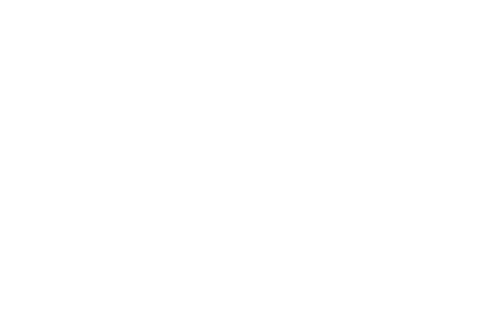 Por favor devuelva este formulario junto con su pago a Herod PTO.Ordene en línea  en Herodpto.orgPrόximo AñoCantidadCosto  por cada unoTotalK$301st$302nd$303rdEl precio incluye la agenda$354thEl precio incluye la  agenda$305thEl precio incluye la agenda$35Donaciόn para estudiantes con necesidadCantidad a Donar(opcional)Cantidad a Donar(opcional)TOTALTOTALTOTAL$   